Companies (Registration Offices) Regulations, 2003S.R.O. 891(1)/2003, Islamabad, the 5th September, 2003.- In exercise of the powers conferred by sub-section (2) of section 466 of the Companies Ordinance, 1984 (XLVII of 1984), read with clause (c) of section 43 of the Securities and Exchange Commission of Pakistan Act, 1997 (XLII of 1997), and in supersession of the Notification No. S.R.O. 1139(1)/86, dated the 30th December, 1986, the Securities and Exchange Commission of Pakistan is pleased to make the following regulations, namely: - 1. Short title and commencement. - (1) These regulations may be called the Companies (Registration Offices) Regulations, 2003. (2) They shall come into force at once. 2. Definitions. - (1) In these Regulations, unless there is anything repugnant in the subject or' context, - [(a) 	"Annexure" means an annexure attached to these regulations;](b)	"Company Registration Office" means an office established by the Commission under sub-section (1) of section 466; [(ba) "CUIN" means a corporate universal identification number which is a sequential computer generated number assigned to every company;] (c) 		"electronic database" means the system for maintaining a database [electronically in respect of all the record of companies]and includes the Corporate Registration System, Corporate Compliance and Facilitation System, and Diary System;  2[(ca)	"eServices" means any service or means provided by the Commission for the submission, filing, processing, recording or registration of documents electronically;] (d) 	"Ordinance" means the Companies Ordinance, 1984 (XLVII of 1984); [(e) 	"registrar concerned" means additional registrar, joint registrar, deputy registrar or assistant registrar who is incharge of a Company Registration Office in whose territorial jurisdiction registered office of the company is situated;][   ][(f)	“Registrar of Companies” means the Registrar posted at headquarters of the Commission;](g)	"Schedule" means a Schedule to the Ordinance; and(h)	"Section" means a section of the Ordinance.(2) The words and expressions used but not defined herein shall have the same meaning as are assigned to them in the Ordinance. 3. Establishment of Company Registration Offices.- (1) For registration of companies and performing other duties under the Ordinance, the Commission shall establish Company Registration Offices at the places specified in column (2) of the Table below, with jurisdiction extending to companies, not being companies to which section 5 applies, having registered offices in the territories specified in column (3) of the said table.TABLE[(1A) Notwithstanding the provisions of Regulation 3(1), Company Registration Offices may function beyond their territorial jurisdiction to the extent and manner as may be specified by the Commission from time to time.] [(2) The Company Registration Offices shall be open for transaction of business with the public, except on public holidays, and will observe such working hours as may be specified by the Commission through circular.](3) Every Company Registration Office shall have a seal for authentication of documents required for or in connection with registration of companies: Provided that the design of the seal shall require approval of the Registrar of Companies. 	[3A. Establishment of Facilitation Centers. - 	The Commission may, through notification, establish facilitation centers at such places for the purposes of facilitation of companies and other investors and performing such other duties as it may specify.]4. Suggestions and complaint box.- In every Company Registration Office, there shall be placed a "suggestions and complaint 
box" at a conspicuous place to receive feedback from the public regarding the working of Company Registration Office or for any other difficulty or complaint and the box shall be opened by the person authorized by the Registrar of Companies. 5. Incorporation of companies.- (1) The certificate of incorporation, issued in pursuance of section 32, shall be in the form as set out in Annex A.	[(2) Every company which is incorporated shall be assigned a CUIN and the company registration number assigned previously to a company shall be replaced with a CUIN.][  ](4) Every company formed or incorporated outside Pakistan which has [established] a place of business in Pakistan and [delivers] documents pursuant to the provisions contained in [section 451] of the Ordinance shall [ ] be assigned a [CUIN and be issued a certificate of registration of documents in the form as set out in Annexure AA]. [(5) The registrar. concerned shall before issuing any certificate under this regulation, register the documents required to be registered under the Ordinance and upload [or cause to upload] the copy of the certificate duly signed by him in the electronic database through eServices.]. [ 	] [5A.	Transfer of documents. -	In case a company changes its place of registered office from the territorial jurisdiction of a Company Registration Office to another, the registrar concerned of such Company Registration Office shall, send within seven days, from the date of registration of the relevant returns, all the physical record relating to that company to the registrar concerned in whose territorial jurisdiction the registered office of the company is shifted.”6. Issuance of certificates. - [(1)] The registrar concerned shall cause the issue of following certificates, namely: - (a) 	The certificate of incorporation for effecting the change of name of a company for the purpose of section 40 in the form as set out in Annexure B; (b) 	the certificate for conversion of a public company into a private company for the purpose of sub-section (2) of section 41 in the form as set out in Annexure C; (c) 	the certificate for conversion of a private company into a public company for the purpose of sub-section (3) of section 41 in the form as set out in Annexure D; (d) 	certificate of registration of mortgage or charge, etc., for the purposes of section 127 in the form as set out in Annex E; and (e) 	certificate for commencement of business for the purposes of sub-section (2) of section 146 in the form as set out in Annex F. [(2) The registrar concerned shall before issuing any certificate under this regulation, register the documents required to be registered under the Ordinance and upload a copy of the certificate duly singed by him in eServices.] [7. Uploading physical documents into eServices.- The registrar concerned shall upload or cause to be uploaded the scanned images of all documents filed in physical form in relation to every company and enter or cause to be entered all the relevant information in the electronic database through eServices.].[(8) Maintenance of information in the electronic database. - It shall be the responsibility of the registrar concerned to maintain correct information in the electronic database and in case of any discrepancy he may immediately, -rectify the same to the extent permitted by the Registrar of Companies through instructions; orwhere no such permission has been granted, report the same to Registrar of Companies for rectification thereof, who shall immediately cause to rectify the same under intimation to the registrar concerned.][9. Examination of documents, etc.- (1) The registrar concerned shall examine or cause to be examined, every document received by him which is required or authorized by or under the. Ordinance to be filed, recorded or registered, with the registrar.(2) The registrar concerned shall observe the time frame as specified in column (3) of the Table below for the disposal of matters specified in column (2) of the said table.TABLE10. Payment of additional fee for late filing of documents.- If any document is filed with or presented to a Company Registration Office after the expiry of the period within which it was required or authorized to be filed or registered, not being particulars or documents requiring registration under section 121, 122, 123, 124, 129, 131 or 132, the registrar concerned may, without absolving the defaulting company or person of any liability arising out of the default, delay or failure to comply, accept the document for record on payment of an additional fee, in addition to normal filing fee, as specified in column (3) of the Table below against the period of delay specified in' column (2) thereof. [TABLE[Provided that where a scheme is announced by the Commission for allowing companies or any class thereof to file the documents after the expiry of the prescribed period, the registrar concerned may on such conditions as may be specified by the Commission, accept the document for record on payment of an additional fee, in addition to normal filing fee, as prescribed in column (3) of the Table below against the period specified in column (2) thereof.TABLE11.  Registrar not to accept defective documents.- (1) No document shall be accepted, for registration, filing or record by the registrar [  ] if in his opinion, such document- contains any matter contrary to the law, or does not otherwise comply with the requirements of the law; is not complete owing to any defect, error or omission; is insufficiently legible or is written upon paper which is not 
durable; or is not properly authenticated. [(2) If a document is found defective as specified in sub-regulation (1), the registrar concerned may require the company to rectify the defect or file a revised document within the period specified by him, failing which the registrar may refuse to accept such document for registration or recording.](3) If a document has been accepted for record and [the information contained therein is found to be false, incorrect], forged or suffering from a defect which is not possible of rectification, the registrar concerned may for [   ] reasons to be recorded in writing, [cancel the recording thereof, after providing an opportunity of being heard to the company]. 12.  Non-payment of fee.- The registrar concerned shall not register, file or record any document or make a record of any fact in respect of which a fee is payable under the Sixth Schedule until such fee has been paid and shall, pending the payment of such fee, act in the same way as if no such document had been tendered for registration, filing or record. 13. Acceptance of documents.- (1) When a document is accepted for being registered, filed or recorded, the registrar concerned shall issue an acknowledgement in the form as set out in Annex G. [(2) There shall be maintained a log generated by eServices in respect of every registered, filed or recorded document.][13A.  Acknowledgement.-  (1)  Where a document, as required under section 242 and 245 of the Ordinance is being filed and is under examination, the registrar concerned shall issue an acknowledgement in the form as set out in Annex G1.][14. Register of companies.- (1) There shall be maintained in the electronic database, a register of companies incorporated in Pakistan in the form as set out in Annex H. (2) There shall be maintained in the electronic database, a register of foreign companies in the form as set out in Annex HA. 	. 	. (3) A list of all the documents filed, registered or recorded relating to each company shall be maintained in the respective register of companies.] 	. 15. Register of mortgages and charges.- [(1) The register of mortgages and charges to be kept by the registrar as provided in section 125 of the Ordinance shall be maintained in electronic database in the form as set out in Annexure-I.] (2) [There shall be maintained] in the electronic database, a chronological index of the mortgages and charges registered with the Company Registration Office [  ] under the Ordinance in the form as set out in Annexure J.[15A. Issuance of duplicate certificate.- The registrar concerned may after making such inquiry as to the loss, destruction, defacement or mutilation of the original certificate as he may 'deem fit to make and subject to such terms and conditions as he may impose, issue a duplicate of any certificate issued under the provisions of the Ordinance 'or the regulations on application of the company, and every such duplicate certificate shall bear the mark of "DUPLICATE" on it.] 16. Record keeping.- The documents relating to [a] company shall be kept together, distinct and separate from those of other companies. [   ]17.  Submission of periodical statements.- The Registrar of Companies may, by general or special instruction, require any Company Registration Office to prepare and send to him, other Company Registration Offices and any other person, such periodical statements in such form and manner and within such time, as may be specified in the instruction. 18. Inspection of documents.- (1) The registrar concerned shall permit members of the public to inspect such registers and records of documents as under the Ordinance they are entitled to inspect provided that, before such permission is granted, the inspection fee prescribed in the Sixth Schedule [has been] paid. [(2) The inspection of documents permitted under; sub-regulation (1) shall be carried out in the presence of the registrar concerned or an official authorized by him in this behalf and shall be completed by the applicant during the time specified for the transaction of business with the public.] (3) The registrar concerned or other authorized official supervising the inspection, may permit notes of the inspected documents to be taken, but verbatim copy of the document inspected may not be allowed to be taken. [19. Issuance of copies of documents. - (1) The registrar concerned shall, on the application of a person, cause copies of documents required to be filed, recorded, registered with or a certificate or order issued or register as maintained by the registrar under the Ordinance on payment of fee prescribed in the Sixth Schedule. (2)  The copies to be issued under sub-regulation (1) may contain the following qualifications / remarks under the particular circumstances:(i)    Copy of Form __ is being issued on the request of the applicant, however this office does not take responsibility of its genuineness as there is a dispute among the shareholders / directors regarding the information contained in this return / parties are in litigation in the Court and the matter is pending adjudication / there is a complaint from (name of complainant) and the matter is still not resolved / there is an investigation or inquiry by (the Commission / NAB / FIA, etc.) and is pending finalization;(ii)	Copy of Form __ is being issued on the request of the applicant, however this office does not take responsibility of its genuineness as the information contained in the return is pending compliance requirements or has been forwarded to the concerned Ministry for clearance/ NOC and reply of which is still awaited; or(iii)	Copy of Form __ is being issued on the request of the applicant, however this office does not take responsibility of its contents as there are certain discrepancies in the documents as filed.][20. Authentication of certificates, etc.- Every certificate or copy granted under the provisions of the Ordinance shall be signed, stamped and dated by the registrar concerned or an officer authorized for the purpose, bearing his name and designation, and shall also bear the official seal of the Company Registration Office and the CUIN of the Company. Provided that the requirement of signature and stamp of the registrar concerned or the authorized officer and the official seal of the Company Registration Office shall not [be mandatory] in case the certificate or copy issued is 
computer generated.] 21. Notice of any omission to file or register documents.- The registrar concerned shall take notice of any omission to file or register documents on due date or any other infraction of the law. 22. Enquires.- The registrar concerned shall institute or cause to be instituted such enquires in respect of any matter as may be necessary to obtain information or evidence respecting defaults or any infraction of the law. 23. Legal proceedings.- The Commission or the Registrar of Companies may authorize the registrar concerned or any other person to institute or cause to be instituted any legal proceedings or defend or conduct or cause to be defended or conducted any. prosecution or other legal proceedings under the Ordinance. 24. Assignment of duties.- (1) The Commission or the Registrar of Companies may assign any of the duties under the Ordinance, the rules made thereunder or these regulations and generally regulate performance of duties and issue directions to the registrar concerned or officials subordinate to the registrar concerned in such manner as it or he may think fit and they shall follow and observe the orders and instructions of the Commission or the Registrar of Companies, as the case may be. (2) Subject to the directions of the Commission or the Registrar of Companies, the registrar concerned may assign any duties under the Ordinance, the rules made thereunder or these regulations and generally regulate performance of duties and issue directions to any additional registrar, joint registrar, deputy registrar or assistant registrar, where such officers have been appointed in a particular Company Registration Office, and other officials of the Company Registration Offices as he may think fit and they shall follow and observe the orders and instructions of the registrar concerned and all references in these regulations to the registrar concerned shall be construed as references to any assistant, deputy, joint or additional registrar to whom the particular duty has been  assigned by the registrar concerned by a general or special-order. 25. Comments on applications.- Where a copy of an application addressed to the Commission or the Registrar of Companies, is received in a Company Registration Office in pursuance of rule 32 of the Companies (General Provisions and Forms) Rules, 1985, the registrar concerned hall, as soon as may be possible but not later than the second working day after the receipt of the application in his office, forward to the Commission or the Registrar of Companies, as the case may be, his parawise comments on the application together with other information and documents which in his opinion, need to be taken into consideration while disposing of the application:Provided that the Commission or, as the case may be, the Registrar of Companies may dispose of an application without waiting for comments of the registrar concerned, if so deemed fit. [26. Destruction of documents.- (1) Subject to the previous approval of the Registrar of Companies, the company records kept in a Company Registration Office in physical form under the Ordinance may be destroyed, after the expiration of ten years from the date of filing of said record in case of companies in existence and five years from the date of dissolution in case of dissolved companies, if the same are not of sufficient public value to justify their further preservation, or have not been ordered by the Commission or any Court or any other competent authority to be preserved for a longer period, or are not likely to be needed in connection with any pending proceedings, before any Court or authority, of which the Company Registration Office has notice:Provided that the physical documents and record filed at the time of incorporation of a company shall be preserved in the physical form permanently:Provided further that before destroying any physical documents and record, it shall be ensured that each and every document is duly preserved in the electronic form permanently.(2)  Save as provided in sub-regulation (1), the physical record relevant to any legal proceeding, inquiry or investigation which has been initiated in respect of any company under any law for the time being in force, shall not be destroyed till the said proceeding attain finality or inquiry or investigation has been closed by the respective authority.(3) The documents filed by a company through eServices shall be preserved permanently.Explanation. - A company shall be deemed to be in existence unless its name has been struck off the register under sub-section (5) of section 439 or unless it has been fully wound up and finally dissolved.]27. Material for annual report.- (1) Every registrar concerned shall furnish to the Registrar of Companies, annually, by the 31st July each year, a report on the working and administration of the Ordinance and other related matters, concerning the activities of the relevant Company Registration Office in such form and in such manner as may, from time to time, be specified by the Registrar of Companies. (2) The Registrar of Companies shall furnish his annual report to the 
Commission, by the 31st August each year, in such form and in such 
manner as may, from time to time, be specified by the Commission.Annexure A 
[See regulation 5(1)]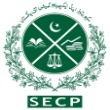 SECURITIES AND EXCHANGE COMMISSION OF PAKISTAN 
CERTIFICATE OF INCORPORATION[Under section 32 of the Companies Ordinance, 1984 (XLVII of 1984)] [Corporate Universal Identification Number].____________________________I hereby certify that____________________________________________ is this day incorporated under the Companies Ordinance, 1984 (XLVII of 1984) and that the company is limited by____________________________________________Given under my hand at _____________________ this _______________ day of _____________ two thousand and _______________________________	Fee Rs. ______________.	REGISTRAR OF COMPANIES**Designation of the officer signing the certificate.[Annexure AA
 [See regulation 5(4)]SECURITIES AND EXCHANGE COMMISSION OF PAKISTAN 
Company Registration Office __________CERTIFICATE OF REGISTRATION OF DOCUMENTS FILED BY A FOREIGN COMPANYCorporate Universal Identification Number ________________________I, hereby, certify that _____________________________________, a company incorporated in	*, has complied with all the requirements under section 451 of the Companies Ordinance, 1984 
(XLVII of 1984) for establishing a place of business in Pakistan. Given under my hand at _______this _______day of _________ Two Thousand and _______________.	Fee Rs. ____________. 		REGISTRAR OF COMPANIES** *Country of origin **Designation of the officer signing the certificate.]  Annexure B[See regulation 6(a)]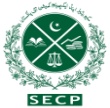 SECURITIES AND EXCHANGE COMMISSION OF PAKISTANCERTIFICATE OF INCORPORATION ON CHANGE OF NAME[Under section 40 of the Companies Ordinance, 1984 (XLVII of 1984)][Corporate Universal Identification No.] ________________	I hereby certify that pursuant to the provisions of section 38 or section 39 of the Companies Ordinance, 1984 (XLVII of 1984), the name of ________________________________ has been changed to ________________________and that the said company has been duly incorporated as a company limited by ________________under the provisions of the said Ordinance.	This change is subject to the condition that for period of one year from the date of issue of this certificate, the company shall continue to mention its former name along with its new name on the outside of every office or place in which its business is carried on and in every document or notice referred to in clauses (a) and (c) of section 143.	Given under my hand at ____________________ this _________day of_______________________ two thousand and_________.		Fee Rs.____________________.REGISTRAR OF COMPANIES ** Designation of the officer signing the certificate.Annexure C[See regulation 6(b)]SECURITIES AND EXCHANGE COMMISSION OF PAKISTANCERTIFICATE OF CONVERSION OF A PUBLIC COMPANY INTO PRIVATE COMPANY[Under Section 41(2) of the Companies Ordinance, 1984 (XLVII of 1984)][Corporate Universal Identification No.] ________________I hereby certify that pursuant to the provisions of section 44 read with sub- section (2) of section 41 of the Companies Ordinance, 1984 (XLVII of 1984),__________________________________________ has complied with the requirements precedent and incidental to the conversion of a public company into private company. The said company stands converted into a private company with effect from _______________.Given under my hand at _______________ this _________ day of ___________________two thousand and _______________.		Fee Rs.________________________.REGISTRAR OF COMPANIES**Designation of the officer signing the certificate.Annexure D[See regulation 6(c)]SECURITIES AND EXCHANGE COMMISSION OF PAKISTANCERTIFICATE ON CONVERSION OF PRIVATE COMPANY INTO PUBLIC COMPANY[Under Section 41 (3) of the Companies Ordinance, 1984 (XLVII of 1984)][Corporate Universal Identification No.] _______________	I hereby certify that pursuant to the provisions of section 45 read with sub- section (3) of section 41 of the Companies Ordinance, 1984 XLVII of 1984), _____________________________________has complied with the requirements precedent and incidental to the conversion of a private company into a public company. The said company stands converted into a public company with effect from _______________.	Given under my hand at _______________ this _____________ day of ___________________two thousand and ____________________.	Fee Rs.________________________.REGISTRAR OF COMPANIES**Designation of the officer signing the certificate.    							Annexure E                                                                                             [See regulation 6(d)] SECURITIES AND EXCHANGE COMMISSION OF PAKISTANCERTIFICATE ON CONVERSION OF PRIVATE COMPANY INTO PUBLIC COMPANY [Under section 127 of the Companies Ordinance, 1984 (XLVII of 1984)]        [Corporate Universal Identification No.--------------------------] 	Mortgage or Charge dated _________________ made between_________________________________________  of the one part and______ _____________ __________________ of the other part:	Pursuant to the provisions contained in section 127 of the Companies Ordinance, 1984 (XLVII of 1984), I hereby certify that the above mortgage or charge for Rs. ____________________ has been registered in this office in accordance with the provisions of sections 121 to 124 of the said Ordinance. 	Given under my hand at_____________ this day of __________________two thousand and _________________________ Fee Rs.___________________.                                   REGISTRAR OF COMPANIES**Designation of the officer signing the certificate.                                                                                                  Annexure F                                                                                  [See regulation 6(e)] SECURITIES AND EXCHANGE COMMISSION OF PAKISTANCERTIFICATE FOR COMMENCEMENT OF BUSINESS[Under section 146(2) of the Companies Ordinance, 1984 (XLVII of 1984)][Corporate Universal Identification No.---------------------------] 	I hereby certify that the ________________________________________________ ___________which was incorporated under the Companies Ordinance, 1984 (XLVII of 1984), on the ________________ day of ___________________________________ and which has filed a    duly verified declaration in the prescribed form that the conditions of clauses (a) to (e) of sub-section (1) of section 146 of the said Ordinance have been complied with, is entitled to commence business. 	Given under my hand at ______________________this ________________ day of _______________ two thousand and________________________. 	Fee Rs. ________________. REGISTRAR OF COMPANIES*                                                                               Annexure G                                                                                          [See regulation 13(1)] SECURITIES AND EXCHANGE COMMISSION OF PAKISTANACKNOWLEDGEMENT OF FILING[CUIN]______________________________ Dated ______________________________In the matter ________________________________________________________. The receipt of the under mentioned document (s) filed, registered and recorded pursuant to the provisions of the Companies Ordinance, 1984 (XLVII of 1984), is hereby acknowledged: 1. _______________________________________________________ 2. _______________________________________________________ 3. _______________________________________________________ 4. _______________________________________________________ 5. _______________________________________________________ 6. _______________________________________________________ Fee Rs. _________________             REGISTRAR OF COMPANIES** Designation of the officer signing the certificate.                                                                               [Annexure G1                                                                                          [See regulation 13A] SECURITIES AND EXCHANGE COMMISSION OF PAKISTANCompany Registration OfficeACKNOWLEDGEMENT OF FILING(For accounts filed under Section 242 and 245 of the Companies Ordinance, 1984)CUIN ________________________________ 			Dated __________________In the matter _____________________________________________________________It is acknowledged that the following document(s) have been filed pursuant to the provisions of Companies Ordinance, 1984 (XLVII of 1984): 1. _______________________________________________________ 2. _______________________________________________________ 3. _______________________________________________________ 4. _______________________________________________________ 5. _______________________________________________________ 6. _______________________________________________________ Fee Rs. _________________ Note: This acknowledgement is a receipt of filing of the aforesaid documents only and does not authenticate the correctness of the documents or its contents nor impair the powers of the Commission to inspect/investigate any matter in accordance with any provision of law in place.            REGISTRAR OF COMPANIES** Designation of the officer signing the certificate.] [Annexure H[See regulation 14(1)]OFFICE OF THE ___________REGISTER OF COMPANIESName of company: __________________________________Corporate Universal Identification No: _______________(c) 	Date of incorporation: ________________________________(d) 	Sectoral classification: ________________________________(e) 	Company kind: ______________________________________(f) 	Registered office address (g) 	Capital Structure:Classes of shares    Face value    Number of shares     paid up shares    Paid up capital: Rating: ________________________LIST OF DOCUMENTS FILED[Annexure HA [See regulation 14(2)]OFFICE OF THE _____________________REGISTER OF FOREIGN COMPANIESName of company: __________________________________________________________Corporate Universal Identification No: __________________________________________(Date of registration in Pakistan: _______________________________________________Address of principal place of business in Pakistan:_________________________________Name of country of origin: ____________________________________________________Date of registration in the country of origin:_______________________________________Sectoral classification: _______________________________________________________Company kind: _____________________________________________________________Rating Value:_______________________________________________________________LIST OF DOCUMENTS FILEDAnnexure I[See regulation 15(1)]Register of Mortgages/ charges, etcName of company…………………………………………[Corporate Universal Identification Number] ……………………………Annexure J 
[See regulation 15(2)] 	OFFICE OF THE -------------------------------------- CHRONOLOGICAL INDEX OF MORTGAGES, CHARGES, ETC., 
ENTERED IN REGISTER.______________________________[         ]S. No.Place.Territory.(1)(2)(3)1.Faisalabad.The Civil Divisions of Faisalabad and Sargodha except district of Bhakkar in the Province of Punjab.2.Islamabad.The Civil Division of Rawalpindi in the Province of Punjab 'and the Islamabad Capital Territory.3.Karachi.The Civil Divisions of Karachi, Hyderabad and Mir Pur Khas in the Province of Sindh4.Lahore.The Civil Divisions of Lahore and Gujranwala, districts of Sahiwal and Pakpattan except tehsil of Chichawatni in the Province of Punjab.5.Multan.The Civil Divisions of Multan, Bahawalpur and Dera Ghazi Khan, district of Bhakkar and tehsil of Chichawatni in the Province of Punjab. 6.Peshawar.The Province of the [Khyber Pakhtunkhwa], the Federally Administered Tribal Areas and the Provincially Administered Tribal Areas to which the executive' authority of the Province of the 3[Khyber Pakhtunkhwa] extends.7.Quetta.The Province of Baluchistan and the Provincially 
Administered Tribal Areas to which the executive authority of the Province of Baluchistan extends. 8.Sukkur.The Civil Divisions of Sukkur and Larkana in the Province of Sindh. [9.Gilgit.The Region of Gilgit-Baltistan.]S. NoDescriptionPeriod(1)(2)(3)1.Application of name (Section 37). 1 day2.Alteration in the memorandum of association (Section 21). 7 days3.Approval for change of name (Section 39).2 days4.Issuance of certificate for change of name after the receipt of the approval (Section 41).1 day5.Conversion of the status of a private company to a public company (Section 45). 	2 days6.Issuance of filing certificate after the receipt of certified copy of Court order (Section 102). 2 days7.Registration of mortgage of charge (Section 121). 1 day8.Satisfaction of mortgage or charge (Section132).2 days9.Issuance of Certificate for commencement of business (Section 146). 2 days10.Grant of extension in holding AGM - a public unlisted company (which powers delegated) or a private company (Sections 158 and 233). 2 days11.Issuance of filing certificate on the receipt of certified copy of Court order under sections 284 and 290.3 days12.Issuance of Certified copy of documents filed, registered or recorded [(Section 466(6)]. 1 day13.Inspection of documents kept by the Registrar [Section 466(6)]. 1 hour14.Issuance of filing certificates of any return or document.	2 days15.Registration of documents filed under sections 370 and 382.3 days16.Issuance of certificate of registration of documents filed by a foreign company under section 451. 2 days17.Making minute of an order filed under sections 315, 319 and 350(2) in the books relating to a company.] 3 daysS. No.Period of delayAdditional fee(1)(2)(3)(1)If a document is filed with a delay of not more than six months.Additional fee equal to one half of the usual fee specified for the document in the Sixth Schedule.(2)If a document is filed with a delay of more than six months but not more than one year.Additional fee equal to the usual fee specified for the document in the Sixth Schedule. (3)If a document is filed with a delay of more than one year but not more than one and half years.Additional fee equal to one and half time of the usual fee specified for the document in the Sixth Schedule. (4)If a document is filed with a delay of more than one and half years but not more than two years.Additional fee equal to two times of the usual fee specified for the document in the Sixth Schedule.(5)If a document is filed with a delay of more than two years.Additional fee equal to three times of the usual fee specified for the document in the Sixth Schedule.]S. No.Period of delayAdditional fee(1)(2)(3)(1)If a document is filed with the first month of the scheme. Additional fee equal to one-half of the usual fee specified for the document in the Sixth Schedule. (2)If a document is filed within the second month of the scheme. Additional fee equal to the usual fee specified for the document in the Sixth Schedule. (3)If a document is filed within the remaining period of the scheme.Additional fee equal to two times 
of the usual fee specified for the 
document in the Sixth Schedule.]  S. No. Description and date ofdocumentDate of receipt of document.Registered / Recorded onName of dealing officer(1)(2)(3)(4)(5)]S. No. Description and date of documents.Date of receipt of document.Registered / Recorded onName of dealing officer.(1)(2)(3)(4)(5)]S. No.Date of registration of mortgage/ charge.Date of creation of mortgage/charge.Documents creating mortgage /charge.Amount of mortgage/ charge.Short particulars of theProperty mortgaged.Gist of terms and conditions.Mortgagee name.Particulars of modification of mortgage charge, etc.Particulars of modification of mortgage charge, etc.Particulars of modification of mortgage charge, etc.Memorandum of satisfactionName of dealing officerS. No.Date of registration of mortgage/ charge.Date of creation of mortgage/charge.Documents creating mortgage /charge.Amount of mortgage/ charge.Short particulars of theProperty mortgaged.Gist of terms and conditions.Mortgagee name.Date ofregistrationof modification.Date ofmodification.Nature andgist of modification.Date andamount ofsatisfaction.(1) (2) (3) (4) (5) (6) (7) (8) (9) (10) (11) (12) (13) Serial number of charge, etc., in the Index.Date of registration of charge, etc.Name of company.Amount of mortgage or charge or value of redeemable capital.Name of registrar concerned.(1)(2)(3)(4)(5)